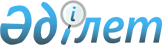 О внесении изменения в постановление акимата Бородулихинского района Восточно-Казахстанской области от 16 апреля 2018 года № 78 "Об определении перечня должностей специалистов в области социального обеспечения, образования, культуры, спорта и ветеринарии, являющихся гражданскими служащими и работающих в сельской местности"
					
			Утративший силу
			
			
		
					Постановление акимата Бородулихинского района Восточно-Казахстанской области от 17 февраля 2020 года № 39. Зарегистрировано Департаментом юстиции Восточно-Казахстанской области 21 февраля 2020 года № 6735. Утратило силу постановлением акимата Бородулихинского района области Абай от 15 декабря 2023 года № 337.
      Сноска. Утратило силу постановлением акимата Бородулихинского района области Абай от 15.12.2023 № 337 (вводится в действие по истечении десяти календарных дней после дня его первого официального опубликования).
      Примечание ИЗПИ.
      В тексте документа сохранена пунктуация и орфография оригинала.
      В соответствии с подпунктом 2) статьи 18, пунктом 9 статьи 139 Трудового кодекса Республики Казахстан от 23 ноября 2015 года, пунктом 2 статьи 31 Закона Республики Казахстан от 23 января 2001 года "О местном государственном управлении и самоуправлении в Республике Казахстан", статьей 26 Закона Республики Казахстан от 6 апреля 2016 года "О правовых актах", акимат Бородулихинского района ПОСТАНОВЛЯЕТ:
      1. Внести в постановление акимата Бородулихинского района от 16 апреля 2018 года № 78 "Об определении перечня должностей специалистов в области социального обеспечения, образования, культуры, спорта и ветеринарии, являющихся гражданскими служащими и работающих в сельской местности" (зарегистрировано в Реестре государственной регистрации нормативных правовых актов за № 5-8-154, опубликовано в районной газете "Пульс района" от 25 мая 2018 года), следующее изменение:
      Приложение к указанному постановлению изложить в новой редакции согласно приложению к настоящему постановлению.
      2. Государственному учреждению "Отдел экономики и бюджетного планирования Бородулихинского района Восточно-Казахстанской области" в установленном законодательством Республики Казахстан порядке обеспечить:
      1) государственную регистрацию настоящего постановления в Департаменте юстиции Восточно-Казахстанской области;
      2) в течение десяти календарных дней после государственной регистрации настоящего постановления направление его копии на официальное опубликование в периодические печатные издания, распространяемые на территории Бородулихинского района;
      3) размещение настоящего постановления на интернет-ресурсе акимата Бородулихинского района после его официального опубликования.
      3. Контроль за исполнением настоящего постановления возложить на заместителя акима Бичуинова К. К.
      4. Настоящее постановление вводится в действие по истечении десяти календарных дней после дня его первого официального опубликования.
      Согласовано:Секретарь Бородулихинского районного маслихата _______________У. Майжанов _______________2020 год. 
      Председатель сессии _____________А. Кудушев ____________2020 год. Перечень должностей специалистов в области социального обеспечения, образования, культуры, спорта и ветеринарии, являющихся гражданскими служащими и работающих в сельской местности
      1. Должности специалистов в области социального обеспечения:
      руководитель и заместитель руководителя коммунального государственного учреждения районного значения, заведующий отделением, консультант по социальной работе, специалист структурного подразделения центра (службы) занятости, социальный работник по уходу за престарелыми и инвалидами, ассистент по социальной работе, методист медико-социальных учреждений (организаций).
      2. Должности специалистов в области образования:
      руководитель и заместитель руководителя коммунального государственного учреждения и казенного предприятия районного значения, заведующий библиотекой, заведующий методическим кабинетом, учителя всех специальностей организаций дошкольного, начального, основного среднего образования, в том числе преподаватель-организатор начальной военной подготовки, педагог-психолог, педагог дополнительного образования, вожатый, воспитатель, методист (основных служб), инструктор по физкультуре (основных служб), музыкальный руководитель (основных служб), мастер производственного обучения, инструктор, психолог, библиотекарь, медицинская сестра, диетическая сестра.
      3. Должности специалистов в области культуры:
      руководитель и заместитель руководителя коммунального государственного учреждения и казенного предприятия районного значения, заведующий клубом, библиотекарь, культорганизатор (основных служб), методист всех наименований (основных служб), музыкальный руководитель, хореограф, режиссер, художественный руководитель, звукорежиссер, аккомпониатор, учитель языков.
      4. Должности специалистов в области спорта:
      руководитель и заместитель руководителя коммунального государственного учреждения районного значения, врач, методист, тренер-преподаватель.
      5. Должности специалистов в области ветеринарии:
      ветеринарный врач.
					© 2012. РГП на ПХВ «Институт законодательства и правовой информации Республики Казахстан» Министерства юстиции Республики Казахстан
				
      Аким Бородулихинского  района 

О. Булавкина
Приложение 
к постановлению акимата 
от 17 февраля 2020 года № 39